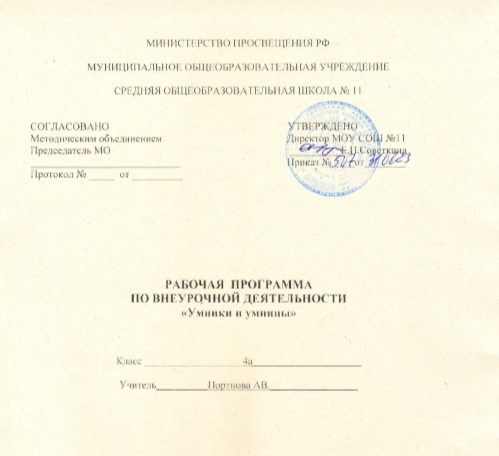 2023-2024 учебный годПояснительная запискаЦель: развитие и совершенствование познавательных процессов (внимания, восприятия, воображения, различных видов памяти, мышления) и формирование ключевых компетенций обучающихся. Задачи:Создать условия для развития у детей познавательных интересов, формирование стремления ребенка к размышлению и поиску.Обеспечить становление у детей развитых форм сознания и самосознания.Обучить приемам поисковой и творческой деятельности.Развитие комплекса свойств личности, которые входят в понятие «творческие способности».Сформировать представление о математике как форме описания и методе познания окружающего мира.Место в учебном плане.На изучение курса «Умники и умницы» в 4 классе отводится 34 ч. (1 ч. в неделю, 34 учебные недели).Планируемые результаты     В результате изучения данного курса в 4 классе обучающиеся получат возможность формирования личностных результатов:уметь выбирать целевые и смысловые установки для своих действий и поступков;сотрудничать с учителем и сверстниками в разных ситуациях.Метапредметные результаты Регулятивные УДД:формировать умение понимать причины успеха/неуспеха учебной деятельности;формировать умение планировать и контролировать учебные действия в соответствии с поставленной задачей;осваивать начальные формы рефлексии.Познавательные УДД:овладевать современными средствами массовой информации: сбор, преобразование, сохранение информации;соблюдать нормы этики и этикета;овладевать логическими действиями анализа, синтеза, классификации по родовидовым признакам; устанавливать причинно-следственные связи.Коммуникативные УДД:учиться выполнять различные роли в группе (лидера, исполнителя, критика);учиться аргументировать, доказывать;учиться вести дискуссию.Содержание изучаемого курса внеурочной деятельности в 4 классеВ основе построения курса лежит принцип разнообразия творческо-поисковых задач. При этом основными выступают два следующих аспекта разнообразия: по содержанию и по сложности задач.Развитие восприятия. Развитие слуховых, осязательных ощущений. Формирование и развитие пространственных представлений. Развитие умение ориентироваться в пространстве листа. Развитие фонематического слуха. Развитие восприятия времени, речи, формы, цвета, движения. Формирование навыков правильного и точного восприятия предметов и явлений. Тренировочные упражнения и дидактические игры по развитию восприятия и наблюдательности.Развитие памяти. Диагностика памяти. Развитие зрительной, слуховой, образной, смысловой памяти. Тренировочные упражнения по развитию точности и быстроты запоминания, увеличению объёма памяти, качества воспроизведения материала.Развитие внимания. Диагностика произвольного внимания. Тренировочные упражнения на развитие способности переключать, распределять внимание, увеличение объёма устойчивости, концентрации внимания.Развитие мышления. Формирование умения находить и выделять признаки разных предметов, явлений, узнавать предмет по его признакам, давать описание предметов, явлений в соответствии с их признаками. Формирование умения выделять главное и существенное, умение сравнивать предметы, выделять черты сходства и различия, выявлять закономерности. Формирование основных мыслительных операций: анализа, синтеза, сравнения, классификации, обобщения, умения выделять главное и существенное на основе развивающих заданий и упражнений, путем решения логических задач и проведения дидактических игр.Развитие речи. Развитие устойчивой речи, умение описывать то, что было обнаружено с помощью органов чувств. Обогащение и активизация словаря учащихся. Развитие умения составлять загадки, небольшие рассказы- описания, сочинять сказки. Формирование умения давать несложные определения понятиям.«РАЗВИТИЕ ПОЗНАВАТЕЛЬНЫХ СПОСОБНОСТЕЙ» В 4 КЛАССЕЗадания повышенной сложностиКурс РПС в 4 классе продолжает развивать и тренировать основные психические механизмы, лежащие в основе познавательных способностей детей. Но так как учащиеся занимаются по этому курсу четвёртый год, все больше внимания теперь уделяется логически-поисковым, частично-поисковым задачам. Большое внимание уделяется решению нестандартных задач. Выполняя логически-поисковые задания, которые обеспечивают преемственность перехода от простых формально-логических действий к сложным, от заданий на репродукцию и запоминание - к истинно творческим, дети учатся производить анализ и синтез, сравнение и классификацию, строить индуктивные и дедуктивные умозаключения. Только тогда можно рассчитывать на то, что ошибки в выполнении умственных действий или исчезнут, или будут сведены к минимуму, а процесс мышления школьника будет отвечать щелям и задачам обучения.Нестандартные задачиРешение нестандартных задач формирует познавательную (активность, мыслительные и исследовательские умения, привычку вдумываться в слово. Большинство задач не имеет однозначного решения. Это способствует развитию гибкости, оригинальности и широты мышления - то есть развитию творческих способностей у детей.Тренировка вниманияМатериал, включенный в рабочие тетради, ставит своей целью совершенствование различных сторон внимания и увеличение объема произвольного внимания детей. Однако уровень трудности заданий значительно возрастает.Тренировка слуховой памятиТакже в четвертом классе вводится большое количество разнообразных занимательных заданий и упражнений, в процессе выполнения которых у ребёнка не только формируются лингвистические знания, умения и навыки, но одновременно вырабатывается и совершенствуется ряд интеллектуальных качеств, таких как: словесно-логическое мышление, внимание, память, воображение, наблюдательность, речевые способности. Эти упражнения воспитывают у учащихся познавательный интерес к родному языку. Тренировка зрительной памятиДля развития внимания и зрительной памяти в каждое занятие включен зрительный диктант.Поиск закономерностейЧастично-поисковая задача содержит такой вид задания, в процессе выполнения которого учащиеся, как правило, самостоятельно или при незначительной помощи учителя открывают для себя знания и способы их добывания.К конкретным частично-поисковым задачам относятся, например, такие задания, как нахождение закономерностей, нахождение принципа группировки и расположения приведённых слов, цифр, явлений; подбор возможно большего количества примеров к какому-либо положению; нахождение нескольких вариантов ответа на один и тот же вопрос; нахождение наиболее рационального способа решения; усовершенствование какого-либо задания и другие.Так как большинство школьных задач решается по определенному алгоритму, зачастую приводимому учителем в готовом виде, то в одних случаях возникает ситуация бездумного, автоматического подхода учащихся к их решению, в других - растерянность при встрече с задачей, имеющей необычное, нестандартное условие. Вот почему удельный вес заданий на развитие мышления заметно возрастает в 4 классе, а сами задания становятся более разнообразными и трудными.Задания по перекладыванию спичек. Ребусы.Развитие воображения построено в основном на материале, включающем задания геометрического характера:дорисовывание несложных композиций из геометрических тел или линий, не изображающих ничего конкретного, до какого-либо изображения;выбор фигуры нужной формы для восстановления целого;вычерчивание уникурсальных фигур (фигур, которые надо начертить, не отрывая карандаша от бумаги и не проводя одну и ту же линию дважды);выбор пары идентичных фигур сложной конфигурации;выделение из общего рисунка заданных фигур с целью выявления замаскированного рисунка;деление фигуры на несколько заданных фигур и построение заданной фигуры из нескольких частей, выбираемых из множества данных;складывание и перекладывание спичек с целью составления заданных фигур.         Совершенствованию воображения способствует и работа с изографами (слова записаны буквами, расположение которых напоминает изображение того предмета, о котором идёт речь) и числографами (предмет изображен с помощью чисел).               В рабочие тетради включены задания на преобразование и перестроение фигур и предметов (задания с использованием спичек); на отгадывание изографов, на разгадывание ребусов.МОДЕЛЬ ЗАНЯТИЙ В 4 КЛАССЕ«Мозговая гимнастика» (1-2 минуты) Выполнение упражнений для улучшения мозговой деятельности является важной частью занятия по РПС. Исследования ученых убедительно доказывают, что под влиянием физических упражнений улучшаются показатели различных психических процессов, лежащих в основе творческой деятельности: увеличивается объем памяти, повышается устойчивость внимания, ускоряется решение элементарных интеллектуальных задач, убыстряются психомоторные процессы.«Разминка» (3 минуты) Основной задачей данного этапа является создание у ребят определенного положительного эмоционального фона, без которого эффективное усвоение знаний невозможно. Поэтому вопросы, включенные в разминку, достаточно легкие. Они способны вызвать интерес у детей, и рассчитаны на сообразительность, быстроту реакции, окрашены немалой долей юмора. Но они же и подготавливают ребенка к активной учебно-познавательной деятельности.Тренировка и развитие психических механизмов, лежащих в основе познавательных способностей, памяти, внимания, воображения, мышления (15минут) Используемые на этом этапе занятия задания не только способствуют развитию этих так необходимых качеств, но и позволяют, неся соответствующую дидактическую нагрузку, углублять знания ребят, разнообразить методы и приемы познавательной деятельности, выполнять логически-поисковые и творческие задания. Все задания подобраны так, что степень их трудности увеличивается от занятия к занятию. 	Весёлая переменка (3-5 минут) Динамическая пауза, проводимая на данных занятиях, будет не только развивать двигательную сферу ребенка, но и способствовать развитию умения выполнять несколько различных заданий одновременно.Построение предметных картинок, штриховка, графический диктант (15 минут) На данном этапе занятия ребята штрихуют предметы, которые они нарисовали или построили при помощи трафаретов с вырезанными геометрическими фигурами. Обведение по геометрическому трафарету фигур, предметов помогает ребятам рисовать предметы с натуры, они не искажают пропорции и форму. Штриховка же не только подводит детей к пониманию симметрии, композиции в декоративном рисовании, но и формирует и совершенствует тонкую моторику кисти и пальцев рук. Составление, моделирование и штриховка предметов и попутное составление ребятами небольших рассказов по теме, продолжение начатого рассказа, работа над словом, словосочетанием, - это и способ развития речи, и овладение выразительными свойствами языка. Тренируя тонкую моторику рук, ребята одновременно развивают устную речь. В.А. Сухомлинский писал, что «истоки способностей и дарований детей – на кончиках пальцев». В процессе работы с графическими диктантами формируется внимание и фантазия, развивается внутренняя и внешняя речь, логическое мышление, активизируются творческие способности.Основные принципы распределения материала: 1) системность: задания располагаются в определенном порядке; 2) принцип «спирали»: через каждые 7 занятий задания повторяются; 3) принцип «от простого - к сложному»: задания постепенно усложняются; 4) увеличение объема материала; 5) наращивание темпа выполнения заданий; 6) смена разных видов деятельности.        Таким образом, достигается основная цель обучения - расширение зоны ближайшего развития ребенка и последовательный перевод ее в непосредственный актив, то есть в зону актуального развития.Занятия направлены на создание положительной мотивации, на формирование познавательного интереса. Методы и приёмы организации деятельности ориентированы на увеличение объёма самостоятельной умственной деятельности, на развитие навыков контроля и самоконтроля, на развитие познавательной активности детей.        Выполнение логически-поисковых заданий обеспечивает преемственность перехода от формально-логических действий к сложным, от заданий на репродукцию и запоминание – к истинно творческим, дети учатся производить анализ и синтез, сравнение и классификацию, строить индуктивные и дедуктивные умозаключения.        Частично-поисковая задача содержит такой вид задания, в процессе выполнения которого обучающиеся, как правило, самостоятельно или при незначительной помощи открывают для себя знания и способы их добывания.        К конкретным частично-поисковым задачам относятся, такие задания, как нахождение закономерностей, нахождение принципа группировки и расположения приведённых слов, цифр, явлений; подбор возможно большего количества примеров к какому-либо положению; нахождение нескольких вариантов ответа на один и тот же вопрос; нахождение наиболее рационального способа решения; усовершенствование какого-либо задания и другие.        Учебно-тематический планКалендарно-тематическое планирование по курсу «Умники и умницы» 4 класс№ТемаКоличество занятий1.Вводное занятие12.Развитие коммуникативных способностей123.Развитие познавательных способностей204.Заключительное занятие1ИтогоИтого34№ Тема занятияПлан. дата Факт. ДатаПримечание 1Входной тест.2Повторение основных мыслительных операций.3Причинно-следственные цепочки.4Логика в окружающем мире.5Логика в русском языке.6Виды отношений между понятиями.7Комбинаторика. Решение задач с помощью таблиц.8Понятие о графах.9Рефлексивность отношений.10Симметричность отношений.11Тест «Отношения между понятиями».12Классификация.13Язык и логика. Фразеологизмы.14Язык и логика. Образность и меткость речи.15Язык и логика. Речевые ошибки.16Язык и логика. Пословицы.17Тест «Язык и логика».18Работа над ошибками.19Логические связки «или», «и».20Логическая связка «если …, то».21Логические возможности.22Ситуативная связь между понятиями.23Оценка ситуации с разных сторон.24Образное сравнение.25Синонимы. Многозначность.26Антонимы.27Тест «Языковая логика».28Работа над ошибками.29Комбинаторика. Решение задач с помощью графов.30Рассуждения.31Выводы в рассуждениях.32Юмор и логика.33Юмор и логика.34Конкурс эрудитов.